Cost Reduction Incentive (CRI) Concept Evaluation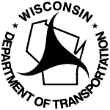 5/2019Refer to standard spec 104.10 for CRI requirements.Brief description of the CRI concept:Does the CRI change the permanent or temporary pavement type?  Yes		 NoDoes the CRI change the permanent or temporary structural cross section?   Yes		 NoDoes the CRI address a potential contract change as specified in standard spec 104.2? Yes		 NoDoes the CRI address a contract error or omission? Yes		 No Estimated savings to the department:Estimated savings to the contractor:Per the standard spec, the department will consider a CRI that changes but does not impair the essential functions or characteristics of the project.  Describe how the CRI concept will affect the following:Design Construction Phasing/Staging/Detours/Alternate RoutesAppearanceService LifeOperationsMaintenanceSafety of Structures & PavementsProject ScheduleOther Contract Requirements (environmental, utilities, real estate, etc.)Has the project team discussed the CRI concept with the BPD Construction Oversight Engineer?  	Yes		 NoDoes the project team find merit in the CRI concept and subsequent submittal of a CRI proposal?   Yes		 NoIn the space below, attach an electronic file of the project team’s proposed response to the contractor, containing a thorough explanation for any denied concepts.  Does the validation team concur with the project team’s response to the CRI concept?   Yes		 NoValidation team comments:Project ID:Contract ID:Contractor:Hwy:County:Region:CRI No.: